Liturgieoverzicht voor zondag 13 juni om 10.00 in de Emmaüskerk te HattemVoorganger	:	ds. M.Visser, uit WezepOrganist	:	J. OenkKoster	:	Jeanet BrouwerBeamer	:	Jan Agterhuis / Rik AgterhuisWelkom en mededelingenOrgelspelZingen: Ps. 24: 2, 3, 4 (OB 1773)2. Wie klimt den berg des HEEREN op?
Wie zal dien Godgewijden top,
Voor 't oog van Sions God, betreden?
De man, die, rein van hart en hand,
Zich niet aan ijdelheid verpandt,
En geen bedrog pleegt in zijn eden.3. Die zal, door 's HEEREN gunst geleid,
En zegen en gerechtigheid
Van God, den God zijns heils, ontvangen.
Dit 's Jacob, dit is't vroom geslacht,
Dat naar God vraagt, Zijn wet betracht,
En zoekt Zijn aanschijn met verlangen.4. Verhoogt, o poorten, nu den boog;
Rijst, eeuw'ge deuren, rijst omhoog;
Opdat de Koning in moog' rijden.
Wie is die Vorst, zo groot in eer?
't Is God, d' almachtig' Opperheer;
't Is God, geweldig in het strijden.Stilte voor gebedVotum en groetZingen: Ps. 74: 12 (LvdK 1973)Lever uw tortelduif niet uit, o Heer,geef haar niet aan de wilde dieren over,laat haar een schuilplaats vinden in het lover.Vergeet uw kind'ren niet voor immermeer.WetslezingZingen: Ps. 51: 1, 2 (OB 1773)1. Genâ, o God, genâ, hoor mijn gebed;
Verschoon mij toch naar Uw barmhartigheden;
Delg uit mijn schuld, vergeef mijn overtreden:
Uw goedheid wordt noch paal, noch perk gezet.
Ai, was mij wel van ongerechtigheid;
Mijn schuld is zwaar, ik heb Uw wet geschonden;
Zie mijn berouw, hoor, hoe een boetling pleit,
En reinig mij van al mijn vuile zonden.2. Want ik gevoel de grootheid van mijn kwaad;
Mijn zonde zie 'k mij steeds voor ogen zweven.
'k Heb tegen U, ja U alleen, misdreven;
Uw wil en wet, hoe heilig, stout versmaad,
Ik heb gedaan, wat kwaad was in Uw oog;
Dies ben ik, HEER, Uw gramschap dubbel waardig,
'k Erken mijn schuld, die U tot straf bewoog;
Uw doen is rein, Uw vonnis gans rechtvaardig.GebedKinderlied:  Dit is het lied van de man die overwon (Evangelisch Liedboek 46+ )Keervers:@.1. Die de vijand heeft verslagen    zonder paard en zonder wagen    zonder leger sterk en groot    maar met God als bondgenoot.                     Keervers2. Met bazuinen en met kannen    wapent Gideon zijn mannen,    hij deelt fakkels uit en waakt    tot de sterke vijand slaapt.                            Keervers3. Middernacht geeft hij een teken    fakkels branden, kruiken breken,    de bazuinen klinken luid    en de vijand schreeuwt het uit.                      Keervers4. De soldaten van het leger    moeten lopen voor hun leven.    Israël juicht opgelucht    nu de sterke vijand vlucht.                            Keervers5. Zo wordt Midian verslagen,    zonder paard en zonder wagen,    zonder leger sterk en groot,    maar met God als bondgenoot.                     KeerversKindermomentSchriftlezing (HSV): Richteren 8Gideon achtervolgt de vijand1 Toen zeiden de mannen van Efraïm tegen hem: Wat is dit wat u ons hebt aangedaan, dat u ons niet hebt geroepen toen u tegen Midian ging strijden? En zij kregen grote onenigheid met hem.2 Hij daarentegen zei tegen hen: Wat heb ik nu gedaan vergeleken met u? Is de nalezing van Efraïm niet beter dan de wijnoogst van Abiëzer?3 God heeft de vorsten van Midian, Oreb en Zeëb, in uw hand gegeven. Wat heb ik dan kunnen doen vergeleken met u? Toen hij dit gezegd had, bedaarde hun woede tegen hem.4 Toen Gideon bij de Jordaan gekomen was, stak hij over, samen met de driehonderd mannen die bij hem waren. En hoewel moe, bleven zij achtervolgen.5 En hij zei tegen de mensen van Sukkoth: Geef toch enkele ronde broden aan het volk dat mijn voetstappen volgt, want zij zijn moe, en ik achtervolg Zebah en Zalmuna, de koningen van Midian.6 Maar de vorsten van Sukkoth zeiden: Hebt u Zebah en Zalmuna dan al in handen, dat wij uw leger brood zouden geven?7 Toen zei Gideon: Daarom zal ik, wanneer de HEERE Zebah en Zalmuna in mijn hand geeft, uw lichamen dorsen met woestijndorens en met distels.8 En vandaar trok hij op naar Pnuel en sprak tot hen op dezelfde manier. Maar de mensen van Pnuel antwoordden hem, zoals de mensen van Sukkoth geantwoord hadden.9 Daarom zei hij ook tegen de mensen van Pnuel: Als ik in vrede terugkom, zal ik deze toren afbreken.10 Nu waren Zebah en Zalmuna in Karkor, en hun legers met hen: ongeveer vijftienduizend man. Dit waren allen die overgebleven waren van heel het leger van de mensen van het oosten. De gevallenen waren honderdtwintigduizend mannen die het zwaard konden hanteren.11 Gideon trok verder langs de weg van hen die in tenten wonen, ten oosten van Nobah en Jogbeha. En hij versloeg het legerkamp, terwijl het legerkamp dacht dat het veilig was.12 En Zebah en Zalmuna vluchtten. Hij achtervolgde hen echter, nam de beide koningen van Midian, Zebah en Zalmuna, gevangen en joeg heel het leger schrik aan.13 Toen Gideon, de zoon van Joas, terugkwam van de strijd via de pas bij Heres,14 nam hij een jongen van de mensen van Sukkoth gevangen en ondervroeg hem. Die schreef de vorsten van Sukkoth voor hem op, alsook hun oudsten: zevenenzeventig mannen.15 Toen kwam hij bij de mensen van Sukkoth en zei: Zie, Zebah en Zalmuna, om wie u mij gehoond hebt door te zeggen: Hebt u Zebah en Zalmuna dan al in handen, dat wij uw vermoeide mannen brood zouden geven?16 En hij nam de oudsten van die stad en ook woestijndorens en distels, en daarmee liet hij het de mensen van Sukkoth weten.17 En de toren van Pnuel brak hij af en hij doodde de mensen van de stad.18 Daarna zei hij tegen Zebah en Zalmuna: Wat waren het voor mannen die u op de Tabor doodde? En zij zeiden: Zij waren zoals u, één in gestalte, als koningszonen.19 Toen zei hij: Het waren mijn broers, zonen van mijn moeder. Zo waar de HEERE leeft, als u hen had laten leven, zou ik u niet doden!20 En hij zei tegen Jether, zijn eerstgeborene: Sta op, dood hen! Maar de jongen trok zijn zwaard niet, omdat hij bang was. Hij was immers nog maar een jongen.21 Toen zeiden Zebah en Zalmuna: Staat u zelf op en steek ons dood, want zoals de man is, zo is zijn kracht. Daarom stond Gideon op, doodde Zebah en Zalmuna, en nam de maantjes die om de halzen van hun kamelen hingen.Gideon wil niet over Israël heersen22 Toen zeiden de mannen van Israël tegen Gideon: Heers over ons, u zowel als uw zoon en uw kleinzoon, want u hebt ons uit de hand van Midian verlost.23 Maar Gideon zei tegen hen: Ík zal niet over u heersen en ook mijn zoon zal niet over u heersen: de HEERE zal over u heersen.24 Verder zei Gideon tegen hen: Ik wil u een verzoek doen: laat ieder mij een ring uit zijn buit geven. (Zij hadden namelijk gouden ringen, want zij waren Ismaëlieten.)25 En zij zeiden: Wij zullen ze graag geven. En zij spreidden een kleed uit en ieder wierp daarop een ring uit zijn buit.26 Het gewicht van de gouden ringen, waar hij om gevraagd had, was zeventienhonderd sikkel goud, naast de maantjes, oorhangers en purperen kleding die de koningen van Midian gedragen hadden, en naast de kettingen om de halzen van hun kamelen.27 Gideon maakte daar een efod van en stelde die op in zijn stad, in Ofra. En heel Israël ging er als in hoererij achteraan, zodat het voor Gideon en zijn huis tot een valstrik werd.28 Zo werd Midian vernederd voor de Israëlieten, en zij hieven hun hoofd niet meer op. En het land had rust in de dagen van Gideon, veertig jaar lang.29 En Jerubbaäl, de zoon van Joas, ging weg en woonde weer in zijn huis.30 Nu had Gideon zeventig zonen, die van hem afstamden, want hij had veel vrouwen.31 En zijn bijvrouw, die in Sichem woonde, baarde hem ook een zoon. En hij gaf hem de naam Abimelech.32 Gideon, de zoon van Joas, stierf in goede ouderdom en werd begraven in het graf van zijn vader Joas, de Abiëzriet, in Ofra.33 Maar het gebeurde, toen Gideon gestorven was, dat de Israëlieten zich afkeerden en als in hoererij achter de Baäls aan gingen. En zij maakten voor zich Baäl-Berith tot een god.34 En de Israëlieten dachten niet meer aan de HEERE, hun God, Die hen gered had uit de hand van al hun vijanden van rondom.35 En zij bewezen het huis van Jerubbaäl – dat is Gideon – geen goedertierenheid voor al het goede dat hij voor Israël had gedaan.Zingen: Ps. 109: 12, 14 (LvdK 1973)12. Help mij, o Heer, naar uw meedogen,verlos mij door uw groot vermogen.Wil naar uw goedertierenhedennu voor uw knecht in 't strijdperk treden.Zodat al wie het gadeslaanweten dat Gij het hebt gedaan.14. Ik zal met luider stem den Herein 't midden der gemeente eren,want Hij staat aan de rechterzijdevan allen die verdrukking lijden.wanneer de boze hen beticht,is Hij hun voorspraak in 't gericht.VerkondigingZingen: Gz. 295: 1, 2, 3 (Lvdk 1973)1. Aan de deur van 's harten woningklopt des hemels Bruidegom:op, ontwaak, de nacht is om.Buiten wacht uw Heer en Koning:kom mijn bruid, die ik bemin,doe mij open, laat mij in!2. Maar hoe zou ik U ontmoeten?Ik ben koud en arm en naakt;loom heeft mij de nacht gemaakt;'t leger bindt mijn trage voeten.'t Wakker hart hoort uw geklop,maar ik geef mijn rust niet op.3. Christus van zo ver gekomen,wist, hoe Hij u vinden zou.Geef u over aan zijn trouw;klopt Hij nog, verwin uw schromen.Schoon gij aarzelt, Hij houdt aan,Hij zoekt bij u in te gaan.DankgebedCollecteDiaconie:	NL12 RABO 0325 7023 65Kerk:	NL36 RABO 0325 7034 85Zingen: Gz. 401: 1, 2 (LvdK 1973)1. Een vaste burcht is onze God,een wal die 't kwaad zal keren;zijn sterke arm houdt buiten schotwie zich niet kan verweren.De vorst van het kwaad,de aartsvijand staatgeharnast in 't veld;in list en in geweldkan geen hem evenaren.2. Al onze macht is ijdelheid:wij gaan terstond verloren,wanneer de held niet voor ons strijdt,die God heeft uitverkoren.Zo gij 't nog niet wist;Jezus Christus is 't,de Heer van 't heelal,die overwinnen zal,God zelf staat ons terzijde.Zegen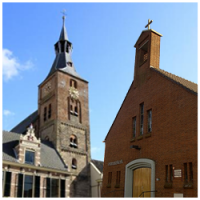 Fijn dat u en jij er bij was. 
Een goede zondag en Gods zegen toegewenst!erkdiensten vandaag: 19.00 uur Andreaskerk, prop. C. van Dijk, Oldebroek (Stadsnoordwestwijk)